DIALOGUE PIAF 2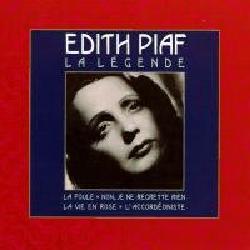 känner du till Édith Gassion?ja, det är Édith Piafjust det, det är hennes riktiga namnpiaf betydder liten fågel på slangPiaf är en mycket känd sångerskahon var fattig som barnhon sjunger på gatornahennes pappa arbetar på cirkus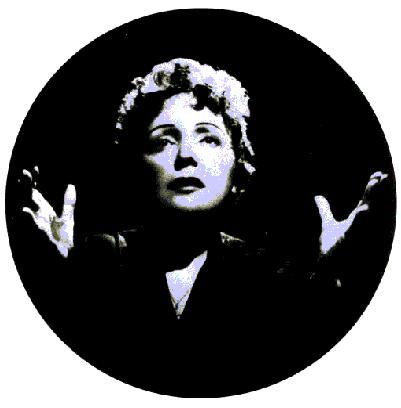 hon bor hos sin farmor som har en bordellhon får ett barn 1933vad heter barnet?Marcelle men hon dör vid 2 års ålderPiaf sjunger många kända franska sångert.ex. ”Livet i rosa””Nej, jag ångrar ingenting””min legionär”hon gifter sig flera gångerhon har en intensiv kärlekshistoria med Marcel Cerdanvem då?Marcel Cerdan, världsmästare i boxning 1949han dör i en flygolycka 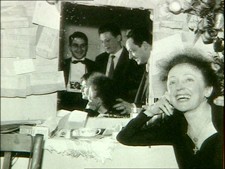 Piaf är en ömtålig personhon tar droger, särskilt morfin1962 träffar hon en grekisk sångare som bor i Frankrikevad heter han?han heter Théophanis Lamboukasha, vilket lustigt namn!ja, det säger Piaf också; hon ändrar hans namn till Théo SarapoSarapo betyder Jag älskar dig på grekiskade gifter sig den 9:e oktober 1962Édith Piaf dör 63 nära staden Grassehennes bästa vän, Jean Cocteau, dör dagen efterÉdith Piaf vilar på Père-Lachaisekyrkogården i Paris